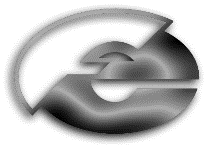 PLAN DELA ZA TOREK, 21.4.2020MATEMATIKAReši delovni list v prilogi. Danes bomo le malo ponovili, da ne pozabimo stare snovi. JEZIKŠe vedno se pogovarjamo o ceniku. Če še nisi oblikoval svojega cenika, to naredi sedaj. Pazi na izgled. Ta namreč veliko pove o tebi in tvojem delu. Poskrbi, da se bodo stranke navdušile nad storitvijo, ki jo ponujaš.  V delovnem zvezku reši naloge od strani 70 do 74. ŠPORTTek z nalogamiHitrejši tek dvakrat po eno minuto, vmes hoja z dihalnimi vajami. Nato sprinti: stečejo do prve črte (črte lahko narišete sami ali uporabite navidezne črte – razpoke v betonu/asfaltu, stiki različnih podlag,…) in nazaj, nato do druge črte in nazaj do prve črte, nato do tretje črte in nazaj do druge... Gimnastične vajeII. Glavni delHoja po gredi – ker gredi doma nimate, vam svetujem, da poiščete kakšen zid v bližini. Če boste še poskušali izvajati vaje na zidovih različnih debelin, še toliko bolje. V kolikor boste na sprehodu odkrili kakšno podrto drevo (varnost!!) bo odlično, če boste naloge preizkusili tudi tam.Učenci hodijo po gredi in izvajajo naslednje naloge:- Hodi počasi po gredi naprej. Roki imej v različnih položajih: odročeni, za hrbtom, eno gor in drugo dol, obe gor. V kakšnem položaju imaš najboljše ravnotežje?- Hodi do konca gredi, naredi sonožni obrat (stopi na prste in se zasukaj, ne da bi pri tem dvignil nogi), nato hodi nazaj na začetek gredi.- Hodi po gredi v stran.- Hodi do sredine gredi, počepni, zadrži ta položaj tri sekunde, vstani in pojdi do konca gredi.- Hodi po gredi do konca, na koncu gredi počepni, v počepu se obrni za 180 in hodi nazaj na začetek gredi.- Počasi hodi po gredi, roki odroči, pri vsakem koraku stojno nogo rahlo pokrči, z drugo pa  “zajemi vodo”.- Na gredi poklekni na vse štiri, eno nogo dvigni in iztegni nazaj.- Po gredi hodi po vseh štirih naprej (kot mačka).- Hodi v stran, pri tem križaj nogi.- Na sredini gredi je npr. karton, pojdi po gredi do njega, poberi ga, položi na glavo in hodi    naprej do konca.- Hodi po gredi naprej, nazaj, v stran, pri tem v rokah drži žogo.- Hodi do sredine gredi, nato naredi razovko. Položaj poskusi zadržati tri sekunde.- Še sam si izmisli svoj način gibanja po gredi.Učence seznanimo tudi z različnimi načini seskokov.Skok stegnjeno  Učenec mora biti v času leta čim bolj vzravnan, roki mora imeti iztegnjeni ob ušesih, nogi pa sonožno iztegnjeni. Najpogostejša napaka je odriv v daljino namesto v višino.Skok skrčno  V času leta učenec pri skrčenem skoku pritegne kolena proti prsnemu košu in jih ponovno iztegne. Doskok je sonožen, z rahlim pokrčenjem v kolenskem sklepu za ublažitev in bolj ravnotežen doskok.Skok raznožno  Učenec mora v času leta izvesti raznožko in potegniti noge skupaj nazaj ter doskočiti sonožno v rahlem polčepu.Osnovna šola Frana Erjavca Nova GoricaKidričeva ulica 36, 5000 Nova GoricaTOREKTOREKRUSestanek v sredo preko ZOOM-aSLJCenikTJAMATUtrjujemo znanjeŠPOHoja po gredi